UMW / AZ / PN – 61 / 20			                                            Wrocław, 26.06.2020 r.PRZEDMIOT POSTĘPOWANIA  Remont części pomieszczeń II piętra budynku Zakładu Pielęgniarstwa Internistycznego przy ul. Bartla 5 we Wrocławiu.WYNIK   Uniwersytet Medyczny we Wrocławiu dziękuje Wykonawcom za udział w ww. postępowaniu.Zgodnie z art. 92 ustawy z dnia 29 stycznia 2004 r. Prawa zamówień publicznych(tekst jedn. Dz.U. 
z 2019 r., poz. 1843), zwanej dalej „Pzp”, zawiadamiamy o jego wyniku.Zgodnie z treścią art. 24aa ust. 1 Pzp, Zamawiający najpierw dokonał oceny ofert, a następnie zbadał, czy Wykonawca, którego oferta została oceniona jako najkorzystniejsza  nie podlega wykluczeniu.Kryteriami oceny ofert były: Złożone oferty.Ofertę złożyli następujący Wykonawcy, wymienieni w Tabeli: Informacja o Wykonawcach, którzy zostali wykluczeni.Wykonawcy, którzy złożyli oferty, nie podlegają wykluczeniu.Informacja o Wykonawcach, których oferty zostały odrzucone i o powodach odrzucenia oferty.Oferta nr 1, złożona przez Wykonawcę BPO Team  Sp. z o.o. ul. Taśmowa 7, 02-677 Warszawa, została odrzucona na podstawie art. 89 ust. 1 pkt. 4 Pzp w zw. z art. 90 ust. 3 Pzp: „Zamawiający odrzuca ofertę, jeżeli zawiera rażąco niską cenę w stosunku do przedmiotu zamówienia” oraz „Zamawiający odrzuca ofertę Wykonawcy, który nie udzielił wyjaśnień lub jeżeli dokonana ocena wyjaśnień wraz ze złożonymi dowodami potwierdza, że oferta zawiera rażąco niską cenę w stosunku do przedmiotu zamówienia”.Uzasadnienie faktyczne: Wykonawca, wezwany przez Zamawiającego pismem z dnia 24.06.2020 r. do złożenia wyjaśnień dotyczących rażąco niskiej ceny nie udzielił wyjaśnień w terminie wskazanym przez Zamawiającego, ani też nie przedstawił dowodów w tym zakresie, mimo że obowiązek wykazania, że oferta nie zawiera rażąco niskiej ceny, spoczywa na Wykonawcy.Treść ofert Wykonawców : EBS Inwestycje  Sp. z o.o. Ul. Wałbrzyska 45 lok.652-314 Wrocław;  Damar Sp. z o.o. Ul. Paprotna 5, 51-117 Wrocław; FER- BUD Sp. z o.o.Ul. Obornicka 49/8, 51-113 Wrocław,  odpowiada treści SIWZ, oferty nie podlegają odrzuceniu.Wybór najkorzystniejszej oferty.Jako najkorzystniejszą wybrano ofertę Wykonawcy:Damar Sp. z o.o.Ul. Paprotna 5, 51-117 Wrocław Treść oferty Wykonawcy odpowiada treści SIWZ, oferta nie podlega odrzuceniu i otrzymała największą ilość punktów na podstawie kryteriów oceny ofert opisanych na 1 stronie niniejszego pisma. Ww. Wykonawca  nie został  wykluczony z postępowania.V.  Informacja o terminie, po upływie którego umowa może być zawartaZamawiający informuje, że zgodnie z art. 94 ust. 1 pkt 2 ustawy Pzp. umowa z wybranym Wykonawcą może zostać zawarta w terminie nie krótszym niż 5 dni od dnia przesłania zawiadomienia  o wyborze najkorzystniejszej oferty, jeżeli zawiadomienie to zostało przesłane przy użyciu środków komunikacji elektronicznej, albo 10 dni – jeżeli zostało przesłane w inny sposób – w przypadku zamówień, których wartość jest mniejsza niż kwoty określone w przepisach wydanych na podstawie art. 11 ust. 8 Pzp. Zatwierdzam Z upoważnienia Rektora p.o. Zastępcy Kanclerza ds. Zarządzania Administracją UMW   Mgr Patryk Hebrowski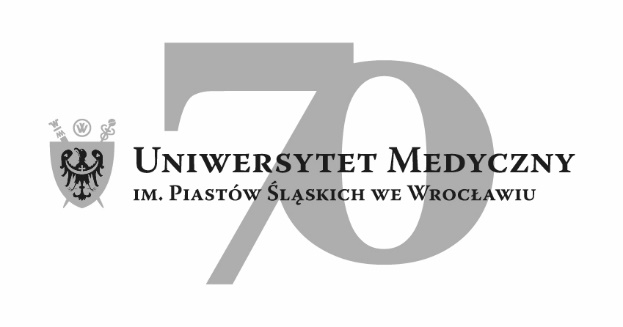 50-367 Wrocław, Wybrzeże L. Pasteura 1Dział Zamówień Publicznych  UMWUl. Marcinkowskiego 2-6, 50-368 Wrocławfax 71 / 784-00-44e-mail: jerzy.chadzynski@umed.wroc.pl50-367 Wrocław, Wybrzeże L. Pasteura 1Dział Zamówień Publicznych  UMWUl. Marcinkowskiego 2-6, 50-368 Wrocławfax 71 / 784-00-44e-mail: jerzy.chadzynski@umed.wroc.plLp.KRYTERIAWAGA %1.Cena realizacji przedmiotu zamówienia 602.- Okres gwarancji robót budowlanych (min. 3 lata, max. 5 lat od daty podpisania bezusterkowego końcowego protokołu odbioru robót)W przypadku zaoferowania okresu gwarancji krótszego niż wskazany powyżej, oferta zostanie odrzucona jako niezgodna z treścią SIWZ)                     40L.p.Wykonawca, adresCena realizacji przedmiotu zamówienia brutto PLNOkres gwarancji robót budowlanychŁączna punktacjapunktypunktypunkty1BPO Team  Sp. z o.o.Ul. Taśmowa 702-677 Warszawa79.950,00niepunktowana      5 latniepunktowanaOferta odrzucona na podstawie  art. 89 ust1 pkt.4 Pzp2.EBS Inwestycje  Sp. z o.o.Ul. Wałbrzyska 45 lok.652-314 Wrocław113.433,4356,60 pkt.                5 lat     40,00 pkt.96,60 pkt.3.Damar Sp. z o.o.Ul. Paprotna 551-117 Wrocław              107.010,00             60,00 pkt.                5 lat               40,00 pkt.     100,00 pkt.4. FER- BUD Sp. z o.o.Ul. Obornicka 49/851-113 Wrocław              241.533,59             26,58 pkt.                5 lat              40,00 pkt.       66,58 pkt.